Lesson 26: What’s the Story?Let’s solve story problems.Warm-up: Number Talk: Subtract 10 or MoreFind the value of each expression mentally.26.1: Solve Related Story ProblemsElena has 6 counters.
She gets some more counters.
Now she has 18 counters.
How many more counters did Elena get?
Show your thinking using drawings, numbers, or words.Equation: ________________________________Elena has 18 counters.
She gets rid of some counters.
Now she has 6 counters.
How many counters did Elena get rid of?
Show your thinking using drawings, numbers, or words.Equation: ________________________________26.2: More Story ProblemsStory Problem 1Han has some pencils.
He gets 9 pencils from the art store.
Now he has 15 pencils.
How many pencils did Han have to start?Story Problem 2Han has 15 pencils.
He gives some pencils to his friends.
Now he has 9 pencils.
How many pencils did Han give to his friends?Story Problem 3Han has 9 pencils.
He gets some more pencils from the art store.
Now he has 15 pencils.
How many pencils did he get from the art store?Story Problem 4Han has 15 pencils.
He gives 9 pencils to his friends.
How many pencils does Han have now?Show your thinking using drawings, words or numbers.Equation: _________________________________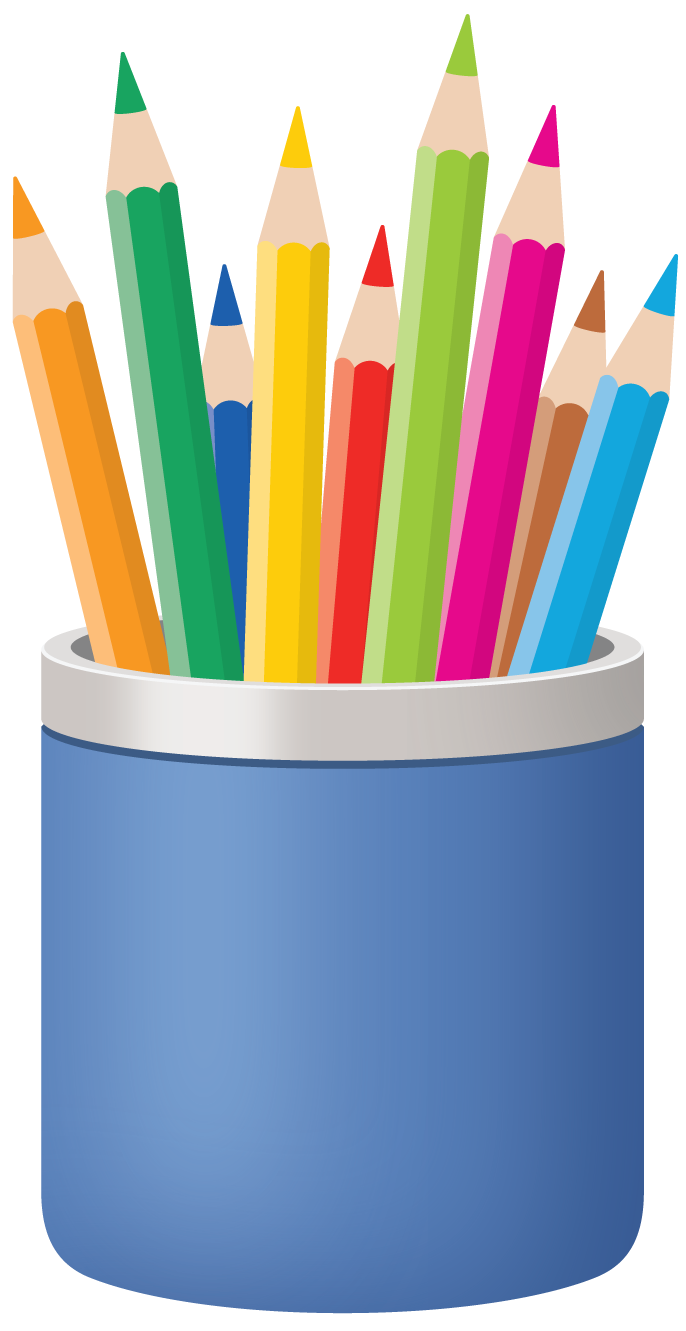 Section SummarySection SummaryWe used different methods to subtract within 20.We used take away methods.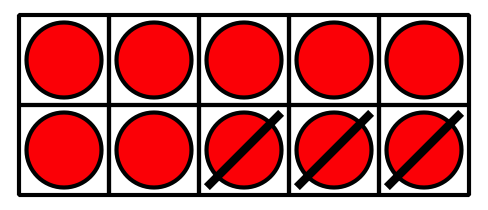 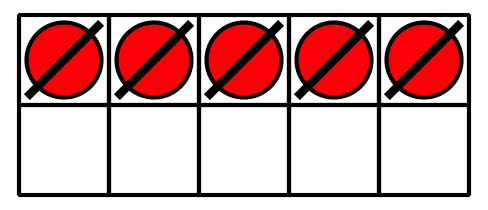 We used a ten to take away 8.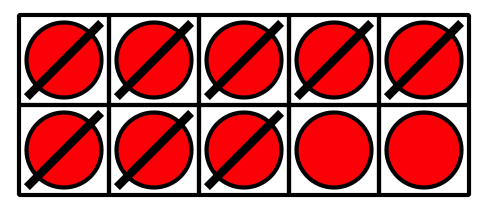 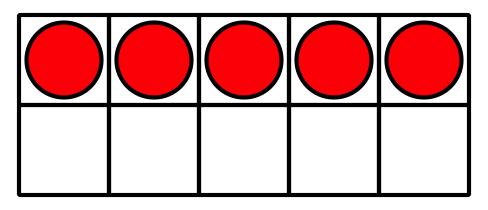 We used counting on methods.
8. . . 9, 10, 11, 12, 13, 14, 15Use ten to help count on.


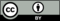 © CC BY 2021 Illustrative Mathematics®